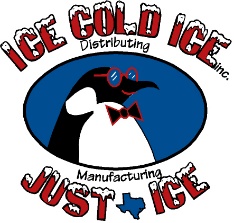 Once we receive your order, a confirmation email will be sent.Company Name:Manager Name:Contact Number:Address:Pounds of Ice:Special Instructions: